Технологическая карта мероприятия с обучающимися«Блог о Санкт-Петербурге»Каменева Ксения ПавловнаВоспитатель ДОУ Детского сада №47 Московского р-на г.Санкт-Петербурга, первой квалификационной категорииВозраст обучающихся: 5-6 лет Основной вид детской деятельности: организованная образовательная деятельность в виде занятияФорма проведения мероприятия: фронтальная, индивидуальная.Используемые образовательные технологии: ТРИЗ-технологии, информационно-коммуникационные технологии.Цель: Формирование навыков овладения связным описательным и последовательным рассказом, посредством применения приема блогерства. Детская цель: составление  рассказа  для  видео-блога.Задачи: Образовательные: Закрепить знания детей о родном городе.Познакомить детей с речевым жанром интернет-коммуникации – блогом.Развивать умение  составлять описательный рассказ о родном городе с опорой на мнемотаблицу с последовательным рассказом.Упражнять в составлении распространенных предложений.Воспитательные:Воспитывать уверенность в себе и умение выражать собственную точку зрения.Воспитывать желание взаимопомощиВоспитывать у детей интерес к истории родного города.Развивающие:Развивать монологическую речь ребенка.Развивать интонационную выразительность речи.Развивать память, воображение, мышление.Планируемый результат: включение роли блогера в речевую деятельность детей.Подготовительная работа: беседа о профессиях «журналист», «блогер», проведение интервьюирования других детей и взрослых, разработка схем и алгоритмов для опроса окружающих детей и взрослых. Оборудование: Компьютер, проектор, магнитная доска, мнемотаблица музыкальное сопровождение; игрушечная камера, подставка под камеру, мнемотаблица с алгоритмом составления рассказа, игрушечный микрофон, бэйдж блогера, картинки с изображением красного, оранжевого, зеленого лайкаХод мероприятия: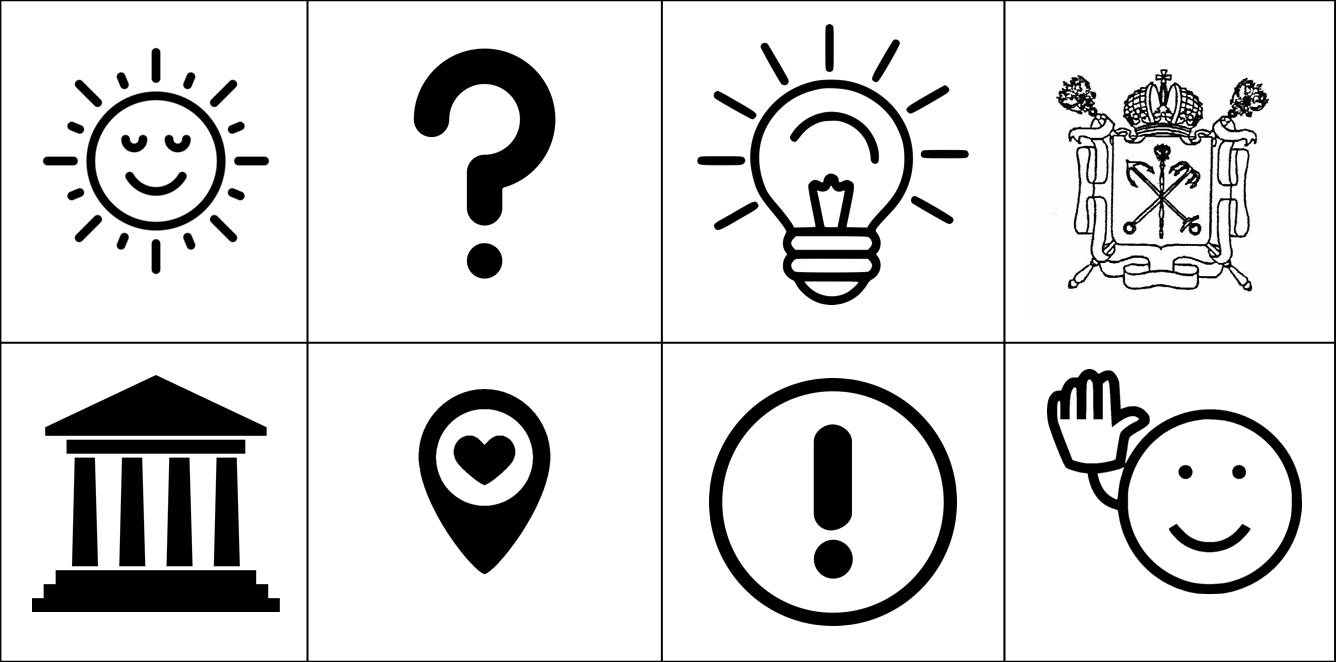 №ЭтапСтруктурные компоненты деятельностиОрганизация деятельностиОрганизация деятельностиОрганизация деятельности№ЭтапСтруктурные компоненты деятельностиДеятельность педагогаДеятельность детейВремя1Вводная частьОрганизационный моментСтанем рядышком, по кругу,Скажем "Здравствуйте! " друг другу.Нам здороваться ни лень:Всем "Привет! " и "Добрый день! ";Если каждый улыбнётся –Утро доброе начнётся.– ДОБРОЕ УТРО!Доброе утроПриветствуют друг друга30  с.2Проблемная ситуация (или мотивация) и постановка и принятие детьми целиРебята, нам написали письмо дети детского сада из другого города. Да только письмо это не обычное, а видеосообщение. Посмотрим это послание?Включает послание«Мы - воспитанники из детского сада № 22 г. Перми, из старшей группы «Эрудиты» слышали о вашем красивом городе Санкт-Петербурге. Мы бы очень хотели там побывать, и узнать о нем что-то интересное, но к сожалению, ваш город находится очень далеко от нас, и мы не сможем приехать к вам в гости…»Обращается к ребятамРебята, что же нам делать?Можем ли мы как-то помочь этим детям?Как же нам поступить?Я предлагаю вам, рассказать им о нашем городе. Давайте сегодня мы превратимся в маленьких блогеров и на видеокамеру снимем рассказы о нашем городе, а после отправим ребятам.Да!Слушают внимательноДа, мы можем помочь!Ответы детейДа! Давайте поможем!2 мин.3Основная частьПроектирование решений проблемной ситуации, актуализация знаний детей.«Открытие» детьми новых знаний, способа действийДля начала, вспомним, кто такой блогер?Отлично! Как вы думаете, кто может стать блогером?О чем может рассказывать блогер?Как вы думаете, что необходимо ему для работы?Верно. Но блогер должен иметь не только какие-то гаджеты, но и хорошо разговаривать, уметь менять свою интонацию. Для этого часто используются чистоговорки. Сегодня мы потренируемся их проговаривать:Проговариваем каждую чистоговорку. Острова. Их сорок два,А вокруг – река Нева!Над городом ПетроградомГрохотала гроза с градом.Нева в обрамлении гранитомКрасою своей знаменита.-А как можно превратить предложение «блогер снимает фильм» в вопросительное? Правильно! Нужно поменять интонацию предложения, чтобы оно стало вопросительное.
Попробуйте превратить в вопросительное предложение: Журналист взял микрофон, Видеокамера работает, Ты разговариваешь по телефону.  А теперь, давайте повторим при помощи таблицы, о чем мы будем говорить в нашем блоге. Каждая картинка обозначает то, что мы должны рассказать. С чего мы должны начать рассказ?Показывает на Солнце Хорошо! Далее нам необходимо рассказать о проблеме, которая возникла перед нами. С какой проблемой обратились к нам ребята из другого сада?Показывает на Знак вопроса Теперь, нам необходимо рассказать, как решить эту проблему. Как именно мы собрались помочь ребятам?Показывает на Лампочку Правильно! Посмотрите на следующее окошко в таблице. Что в нем изображено?. Верно. Нам необходимо рассказать о том, в каком городе, районе, улице находится наш детский сад – назвать адрес нашего детского сада. Какой адрес нам нужно назвать?Показывает на герб городаСейчас переходим к основной информации, которую нам необходимо рассказать. Как вы думаете, что может означать этот знак? Правильно! Нам необходимо рассказать о достопримечательностях нашего города, которые вы знаете. Давайте вспомним, какие главные достопримечательности мы с вами уже знаем?Показываем на значок МузеяСкажите, а какое ваше любимое место в нашем городе? Показывает на Знак локации с сердечком Нам необходимо рассказать, какое ваше любимое место в городе и почему.После того, как мы рассказали важную информацию о нашем городе, необходимо сделать какой-то вывод.Показывает на Восклицательный знак Какой вывод мы можем сделать о нашем городе? Какой он?В завершение нашего рассказа, мы должны поблагодарить наших зрителей, что решили посмотреть наш блог, попросить оценить наше видео и попрощаться.Показывает на смайл с поднятой рукой Что мы должны рассказать?ф/м «Раз, два, три»Блогер – это тот, кто рассказывает по компьютеру о чем-то.Взрослые и детиО том, что его окружает, о том, что он видит.Видеокамера, компьютер, штатив, микрофон, телефон.Повторяют за воспитателемНужно спросить, тогда получится вопрос.Говорят предложение в вопросительной интонацииВыполняют заданиеНужно поздороваться, назвать свое имя, сколько лет, рассказать о себе.Они не могут сами приехать в наш город, чтобы его посмотреть.Мы решили стать маленькими блогерами, чтобы снять видео о нашем городе и рассказать о нем.Герб нашего города.Наш детский сад находится в городе Санкт-Петербурге, в Московском районе, на Среднерогатской улице, номер здания 13 корпус 3.Это музей.В нашем городе есть Петропавловская крепость, Крейсер Аврора, Спас на Крови и т.д.ОтвечаютНаш город большой, интересный, красивый. В нем много чего можно посмотреть.Спасибо, что посмотрели наш блог, оцените наше видео! До свидания!7 мин5Самостоятельное применение нового на практике, актуализация уже имеющихся знаний, представлений (выполнение работы) А сейчас, попробуем составить рассказы самостоятельно. Желающий надевает бэйдж блогера на шею и рассказывает на игрушечную камеру свой рассказ о городе с опорой на таблицу.Ответы детейДругие дети внимательно выслушивают отвечающего.8мин6Заключительная частьПодведение итоговРебята, что мы сегодня делали на занятии?Как мы рассказывали другим ребятам о нашем городе? Вы большие молодцы! У всех получились интересные истории!Мы были блогерами, рассказывали ребятам из другого садика о нашем городе.По таблице составляли рассказ30 сек78РефлексияРебята, а как вы думаете, мы смогли познакомить детей из другого города с нашим городом Санкт Петербургом?. Перед каждым из вас лежит красный, оранжевый и зеленый лайк,  я предлагаю  вам  прикрепить к доске зеленый лайк, если вам было интересно и вы узнали сегодня что-то новое, оранжевый, если вам было интересно, но все равно что-то осталось непонятно,  и  красный, если многое осталось непонятным и было не интересноДо свидания ребята!Дети отвечаютДети прикрепляют лайки на доску.До свидания! 2 мин 